Tunnelling Association of Canada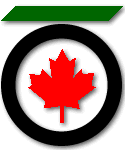 CANADIAN INNOVATION PROJECT OF THE YEAR– 2016NOMINATION FORM The Tunnelling Association of Canada annually presents, the Canadian Innovation Project of the Year Award to a team who has significantly contributed to a project in Canada, and has demonstrated the highest level of engineering skill, insight and understanding of underground construction for the project.Nominations for this category of the Tunnelling Association of Canada Awards can be submitted for projects for which the civil engineering works have been performed and completed between January 1, 2014 and March 1, 2016.The award will be presented to all team members e.g. Owner, Tunnel Designer, Shaft Designer, Design Build Contractor and Tunnel Contractor, who significantly contributed to the project. All team members must be aware of and support the nomination.To submit a nomination for this award, please complete the form below and provide all requested information. All nominations are to be submitted by email to awards@tunnelcanada.ca by June 3, 2016. CANADIAN PROJECT TITLE:BRIEF DESCRIPTION OF THE CANADIAN PROJECT: LIST THE SIGNIFICANT CONTRIBUTIONS MADE BY THE TEAM MEMBERS:LIST THE COMPANY NAME & THEIR ROLE IN THE PROJECT FOR EACH TEAM MEMBER:(PLEASE PROVIDE A CONTACT NAME & EMAIL ADDRESS FOR EACH TEAM MEMBER (eg. SHAFT DESIGNER:) TAC AwNominations are open to all.  This form should be completed for each nominee. No additional materials. Canvassing in support of a nominee is not permitted.  Additional information may be sought if deemed necessary by the TAC Awards Committee.